				SGA General Assembly Meeting Agenda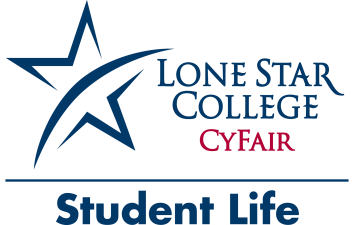 September 16, 2021 					Via ZoomI. 	Call to OrderMeeting was called to order at 3:33 p.m. by SGA President, Judy Pham.II.	Roll Call• 	We will not be doing Roll Call at General Assembly meetings this semester. Make sure you follow the link in the chat to sign in. If you don’t complete the form, you will not be counted as present.III. 	Approval of Last Meeting Minutes	• Link to last meeting’s minutes: https://www.lonestar.edu/student-government.htm • Kat Bradbury moved to approve the minutes. Jennifer Tran seconded. Motion to approve las meeting minutes passed unanimously.IV.	Officer Reports	President - Judy Pham	• 	Introduction	• 	What is SGA?- 	If there are issues that students need to bring up where we can help to find a resolution, we’re here to help.-	We hoped to host face-to-face meeting this semester; however, we’re having issues finding a large enough space, not being used as a classroom. Hence, majority of our meetings will be held via Zoom.-	For Spring 2021, however, we anticipate having a combination meeting in which students can choose to join in person or via Zoom.• 	Confirmation of Officers – Executive Vice President, Vice President of Records & Finances, and Historian – will be done in New Business, in accordance with the SGA constitution. Once confirmed, the board will be completely filled.Executive Vice President - Kat Bradbury • Introduction• Robert’s Rules of Order at SGA Meetings – Tips:Before speaking, wait to be recognized by the Chair (President), either by stating “excuse me, Madam President” in the chat or by raising your hand on the Zoom app.When making a motion, say “I move to/that…”  Never say “I motion…”• LSC Board Meeting Information: https://www.lonestar.edu/trustees.htmFall 2021 Board Meetings: September 16, 2021 (Regular Meeting at 3:00 p.m. via WebEx)October 21, 2021 (Regular Meeting at 3:00 p.m. via WebEx)November 18, 2021 (Regular Meeting at 3:00 p.m. via WebEx)Vice President of Records & Finances – Jaidy Chien• No reportVice President of Student Life - Fatima Shamim• 	Introduction • 	Got ideas for virtual programming? Let us know!• 	Any students who are interested in getting involved with the CyFair campus’s Student Life are invited and highly encouraged to apply for executive officer positions within the Student Activities Board; application deadline pending.   • 	Weekly list of events with links sent to students every Monday morning (from Kelly Norton in College    	Relations)• Upcoming Events:Thursday, September 16 – 7-9pm – Tennis Team Tryouts – Tennis Courts – sponsor: Rec SportsTuesday, September 21 – 6-7pm – OneLSC: Virtual Cooking Class – Virtual – sponsor: Student LifeWednesday, September 22 – 4-6pm – LoterÍa – The Nest (CASE gameroom) – sponsor – Student LifeMonday, September 27 – Monday Funday (for evening students) – 5:30-6:30pm – front of Library – sponsor: Evening & Weekend Programs and Student LifeFriday, October 1 – OneLSC: Paintball – 1pm – Balls & Bruises (must register in advance) – sponsor: Rec SportsMonday, October 11 – 12-2pm – National Coming Out Day: Rings & Resources – CENT Dining Room – sponsor: Student LifeWednesday, October 13 – 6-7pm – OneLSC: Virtual Palm & Tarot Readings – virtual – sponsor: Student LifeThursday, October 14 – 1-3pm – Dig Pink (Breast Cancer Awareness event) – location TBA – sponsor: Rec Sports Friday, October 15 – Flag Football Tournament – 10am – LSC-Montgomery – sponsor: Rec SportsMonday, October 18 – 1-3pm – Bingo Duo: Breast Cancer Awareness Edition – sponsor: Student LifeVice President of Outreach & Centers - Ivey Knebel• 	Introduction • 	SGA Welcome Back Bash – Thank you to those who attended!• 	If you ever have questions for SGA, just email us (Lsccyfair.student.government@gmail.com) or DM us on Instagram (lsccyfair_sga)• 	Constitution Day – Friday, September 17, but SGA is recognizing it today through tomorrow. Complete the Constitution Quiz (https://bit.ly/SGAconstitutionquiz ) for a chance to win a $100 Amazon Gift Card and we’ll mail you a free copy of a pocket constitution. Complete before midnight tomorrow.Historian - Jennifer Tran• Introduction	• Please remember to follow us on our social media.                   - Instagram: lsccyfair_sga                  - Facebook: @LSCCyFairSGA	• If any RSO has posts that you would want SGA to share on our social media please send it to 	   Lsccyfair.student.government@gmail.com. Please have caption ready too! Permanent Advisor - Dan Mitsven	• Introduction• Congratulations to the new officers and the officers pending confirmation today. We have a strong officer team!• 	For Constitution Day that Ivey mentioned, only one entry to the drawing at this time, so take the quiz for a chance at the prize.              •  Lone Star Leadership College deadline application extended to September 20th at 12:00pm.	• Student Activity Fee waived FA21 ($2 dollar per credit hour)• SAF Budgets for FY22 (September 1, 2021-August 31, 2022)- 	Summary of SFAC approved budget can be found at https://www.lonestar.edu/SFAC-CyFair.htm  - 	$537,360, reduction of $152,590 from FY21 and reduction of $198,840 from FY20- 	RSO cap reduced from $2,000 to $1,250• 	Club/Organization Supplemental Budget Requests – Due October 31 - https://lonestarcollege-cfsl.formstack.com/forms/supplemental_fund_request - Student fee committee agreed to put down an extra $25,000 into a contingency account to give clubs the opportunity to request funds this year.- To qualify, clubs will need to register by submitting the Annual Registration Form, Officer and Advisor Agreement Forms, as well as completing the Fall Membership Roster, all due on October 15th.  There is also a mandatory risk management training, which must be completed by October 31.• The Game room area in the Student Life Center has been renamed “The Nest.” Open with shortened hours for fall 2021 due to the lack of student staff.Monday-Thursday 9am-3pm (starting next Tuesday)Student Life is not handling student ID’s this semester; therefore, we are having students scan a QR code at any campus activities and events, in order to track attendance.Looking for Peer Leaders – must be eligible for College Work Study• 	Student Fee Advisory Committee – nominations and voting for 2 two-year positions will be held during New Business at the SGA meeting on October 21.Advisor - Marla Figueroa• Introduction• Student Activities Board – SAB is dormant this semester, but going back active next spring. Those who are interested in being an officer of the Student Activities Board should consider applying. Link to the application is in the chat. • The Nest – the game room is open from 9- to 3 pm; however, the second floor will still be closed due to shortage in staff.• 	If there is an event you’d like to see on campus, please get in contact with Marla Figueroa or the Vice-President of Student Life Fatima Shamim via email.• Looking for Peer Leaders – Must be eligible for College Work Study, that is if you receive financial aid. Link is in the chat if you’re interested. Advisor – Dr. William Hackley • Introduction• Director at the Cypress Center. He is excited to serve as an advisor for SGA again this year. Specialist III, Student Life – Margit Beasley• 	Introduction• 	RSO Forms due October 15 – https://www.lonestar.edu/forms.htm margit.beasley@lonestar.edu https://www.lonestar.edu/forms.htm Annual Registration:  https://lonestarcollege-cfsl.formstack.com/forms/rso_advisor_agreementOfficer Agreement: https://lonestarcollege-cfsl.formstack.com/forms/rso_advisor_agreement Advisor Agreement: https://lonestarcollege-cfsl.formstack.com/forms/rso_advisor_agreementFall Membership Roster: https://lonestarcollege-cfsl.formstack.com/forms/rso_roster__lsccyfair_student_organizations • Due October 31 – Risk Management Training – Need to submit officer and advisor agreements so that Margit can give access to the risk management training module in D2L. 4 Parts to complete: Officer Training, Advisor Training, Member Briefing (there’s a new member briefing video on the forms website), and Risk Management Compliance form: https://lonestarcollege-cfsl.formstack.com/forms/risk_management_compliance_form • Thursday, October 7 – OneLSC: RSO Officer Workshop (tentative) – virtual – sponsor: Student Life• Wednesday, October 13 – RSO Officer & Advisor Forum – 11:30am-1pm – WebEx & Falcon Room	- Not mandatory, but highly encouraged.• National Society of Leadership & Success (NSLS) - if received an email invitation to NSLS is not a scam.V.	Unfinished Business	• No Unfinished BusinessVI.	New Business• Confirmation of Executive Vice President: Kat BradburyKat introduced herself as the nominee.Ivey Knebel moved and Mckensie Miller seconded to approve Kat Bradbury as Executive Vice President. Motion passed. • Confirmation of Vice President of Records & Finances: Jaidy ChienJaidy introduced herself as the nominee. Erica Sirman moved  and Joey Coligan seconded to approve Jaidy Chien as Vice President of records and finance. Motion passed. • 	Confirmation of Historian: Jennifer TranJennifer introduced herself as the nominee. Kat Bradbury moved and Amr Ojjeh seconded to approve Jennifer Tran as Historian. Motion passed. VII.	Campus Issues/Compliments/Concerns• 	At all General Assembly meetings, you will have an opportunity to share. However, remember that SGA is not the “complaint department.” If you have a singular issue, you need to deal with it. SGA can try to facilitate communication when there are pervasive student issues and concerns on campus, or if there are needs that have been unmet. • A student asked about the gym and if it will be open for general use, or only for classes. Questions were addressed by the Recreational Sports Manager, Tiffany Lane. So far, the gym is staying closed for the fall semester. However, the projection is to open back up for the Spring 2022 semester. When students were asked about whether or not they would be interested in/comfortable with using the gym if it were opened this term, they responded that they would. • A student from LASO asked if the Falcon Room is available for meetings. The Falcon Room is open for meetings from Monday to Thursday from 9 to 3pm. Submit a Logistics Request Form.VIII.	Club AnnouncementsIn the interest of time, please only announce special events or initiatives that would need to be known by the full group. Announcements must be concise, and you should think about the details you want to share before we get to that point in the meeting.• 	Xavier Hawthorn representing Future Professional Educators extended an invitation to gather at Torchy’s Tacos on Saturday, September 25th at 2:00pm to celebrate the first member meeting of the semester to discuss volunteering opportunities.• Freddy Seeberger has compiled a list of the best ways to contact each club.• The Economics Club is having their first meeting September 29th at 12:30pm at the Falcon Room.• In celebration of Hispanic Heritage month Dan and Marla are putting together a Lotería event from 4 to 6 pm on September 23rd. Up to $150 in prizes.• The Vietnamese Student Association is having a mid-autumn Festival to commemorate the beginning of Autumn. Is going to take place September 21st from 4:30 to 6:00pm at the Nest.IX.	AdjournmentJoey Coligan moved to adjourn meeting. Amr Ojjeh seconded. The motion to adjourn passed unanimously. The meeting was adjourned at 4:31PM.